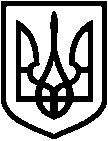 СВАТІВСЬКА РАЙОННА ДЕРЖАВНА АДМІНІСТРАЦІЯ ЛУГАНСЬКОЇ ОБЛАСТІРОЗПОРЯДЖЕННЯголови районної державної адміністрації11.09.2018	м. Сватове	№ 659Про надання дозволу на виготовлення технічної документації із землеустрою щодо встановлення (відновлення) меж земельних ділянок в натурі (на місцевості) єдиним масивом (пасовища чисті, контур № 937, Гончарівська сільська рада)	Розглянувши колективну заяву від 14.08.2018 (додається) громадян-власників шістнадцяти сертифікатів на право на земельну частку (пай) про надання дозволу на виготовлення технічної документації із землеустрою щодо встановлення (відновлення) меж земельних ділянок в натурі (на місцевості) єдиним масивом (пасовища чисті, контур № 937) із земель ВАТ «Учбовий», розташованої за межами населених пунктів, на території, яка за даними Державного земельного кадастру враховується у Гончарівській сільській раді Сватівського району Луганської області, керуючись статтею 119 Конституції України, статями 17, 81, 184, 186, пунктами 2, 9, 16, 17 розділу Х «Перехідні положення» Земельного кодексу України, статтями 5, 7 Закону України «Про порядок виділення в натурі (на місцевості) земельних ділянок власникам земельних часток (паїв)», Законом України «Про землеустрій», пунктом 6 розділу ІІ «Прикінцеві та перехідні положення» Закону України «Про внесення змін до деяких законодавчих актів України щодо розмежування земель державної та комунальної власності» від 6 вересня 2012 року № 5245-VI та статтями 21, 41 Закону України «Про місцеві державні адміністрації»:	Надати дозвіл на виготовлення технічної документації із землеустрою щодо встановлення (відновлення) меж земельної ділянки в натурі (на місцевості) єдиним масивом (пасовища чисті), контур № 937, із земель ВАТ «Учбовий», громадянам – власникам шістнадцяти сертифікатів на право на земельну частку (пай) згідно зі списком, що додається, розташованої за межами населених пунктів, на території, яка за даними Державного земельного кадастру враховується у Гончарівській сільській раді Сватівського району Луганської області, для ведення товарного сільськогосподарського виробництва.Голова райдержадміністрації 					Д.Х.Мухтаров